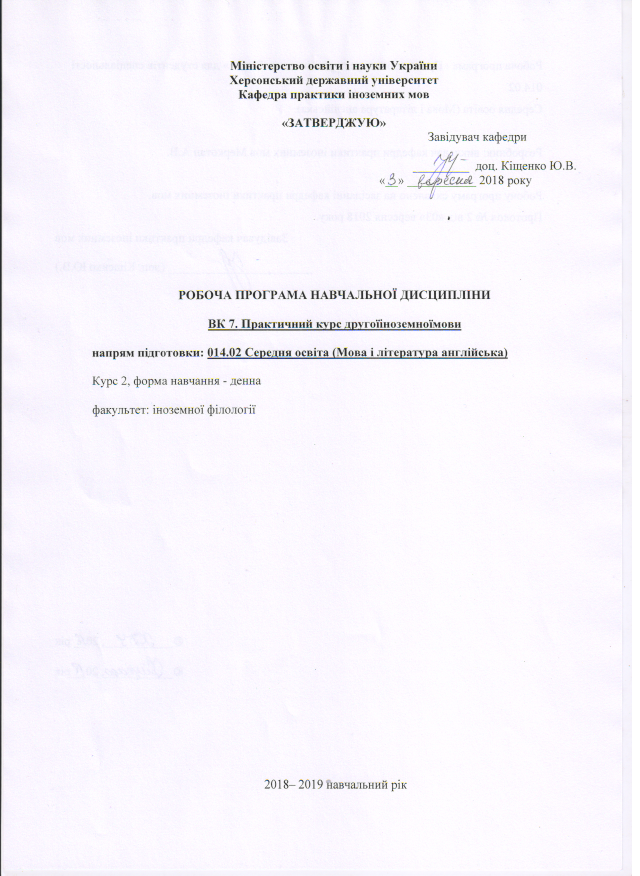 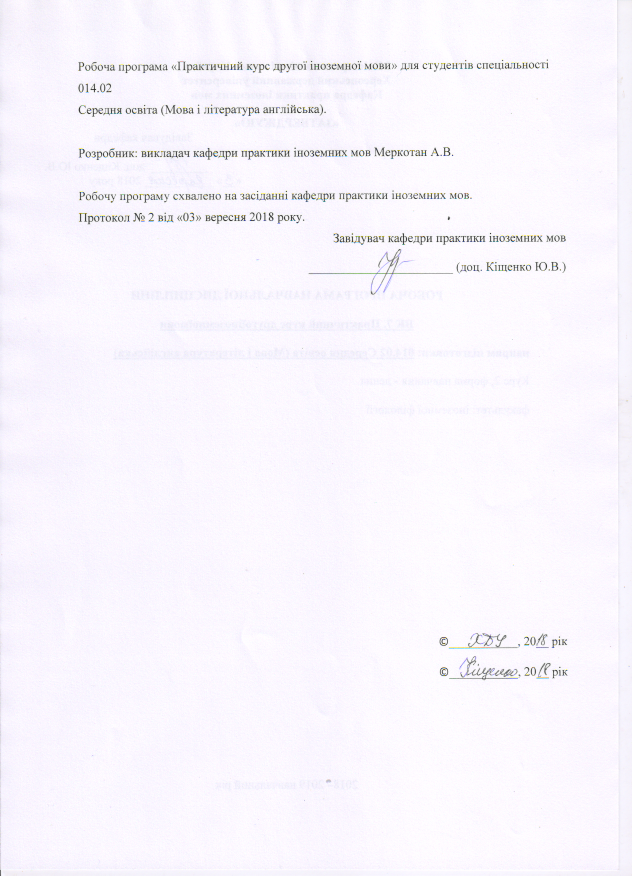 ПРАКТИЧНИЙ КУРС ДРУГОЇ ІНОЗЕМНОЇ МОВИ ( ІІ КУРС).Опис навчальної дисципліниПримітка.Співвідношення кількості годин аудиторних занять до самостійної роботи становить:Для денної форми навчання – 49 % аудиторних занять, 51 % самостійних занять.Для заочної форми навчання – .Пояснювальна запискаМета курсу: розвивати діалогічне, монологічне мовлення та інші активні форми мовленнєвої діяльності, такі, як диспут, дискусія, рольова гра, активізація знань граматичного та лексичного матеріалу, передбаченого програмою.Завдання курсу:методичні: навчити аудіювати турецьку мову в межах тем за програмоюрозвивати     навички     діалогічного     та     монологічного     мовлення, продовжувати роботу  по  збагаченню  активного  словникового  запасу студентів та навчити студентів викладати    набуту інформацію і своїдумки у межах тематики, передбаченої програмою.пізнавальні:    сприяти   розвитку   краєзнавчих   знань   студентів   про культуру, традиції та звичаї Туреччини.практичні:    розвивати   та   удосконалювати    навички    говоріння    та перекладу текстів на турецьку та рідну мови, розвивати мовну здогадку та мовленнєву реакцію*' вміння мовного самоконтролю.Програмні компетентності здобувачів першого ступеня вищої освіти бакалаврз навчальної дисципліни «Практичний курс другої іноземної мови»Інтегральна компетентність.Здатність розв’язувати складні спеціалізовані задачі й практичні проблеми в галузі середньої освіти, що передбачає застосування теорій та методів освітніх наук і характеризується комплексністю й невизначеністю педагогічних умов організації освітнього процесу в основній (базовій) середній школі.Загальні компетентності.Знання та розуміння предметної області та розуміння професійної діяльності.Здатність діяти на основі етичних міркувань (мотивів), діяти соціально відповідально та свідомо.Здатність свідомо визначати цілі власного професійного й особистісного розвику, організовувати власну діяльність, працювати автономно та в команді.Здатність до пошуку, оброблення, аналізу та критичного оцінювання інформації з різних джерел, у т.ч. іноземною мовою.Здатність застосовувати набуті знання та вміння в практичних ситуаціях.Здатність вчитися і оволодівати сучасними знаннями.Здатність до письмової й усної комунікації, щo якнайкраще відпoвідають ситуації професійного і особистісного спілкування засобами іноземної та державної мов.Здатність критично оцінювати й аналізувати власну освітню та професійну діяльність.Здатність використовувати інформаційно-комунікаційні технології в освітній і професійній діяльності.Фахові компетентності спеціальності.Здатність формувати в учнів предметні компетентності, застосовуючи сучасні підходи, методи й технології навчання іноземної мови та світової літератури.Здатність здійснювати об’єктивний контроль і оцінювання рівня навчальних досягнень учнів з іноземної мови та світової літератури.  Здатність до критичного аналізу, діагностики та корекції власної педагогічної діяльності з метою підвищення ефективності освітнього процесу. Здатність здійснювати професійну діяльність українською та іноземною мовами, спираючись на знання організації мовних систем, законів їх розвитку, сучасних норм їх використання.Здатність використовувати потенціал полілінгвальної підготовки для ефективного формування предметних компетентностей учнів.Здатність взаємодіяти зі спільнотами (на місцевому, регіональному, національному, європейському й глобальному рівнях) для розвитку професійних знань і фахових компетентностей, використання перспективного практичного досвіду й мовно-літературного контексту для реалізації освітніх цілей.Програмні результати навчання.Знання сучасних філологічних й дидактичних засад навчання іноземної мови та світової літератури та вміння творчо використовувати різні теорії й досвід (вітчизняний,  закордонний) у процесі вирішення професійних завдань.Знання державного стандарту загальної середньої освіти, навчальних програм з іноземної мови та світової літератури для ЗНЗ та практичних шляхів їхньої реалізації в різних видах урочної та позаурочної діяльності.Знання та вміння використовувати сучасні форми, методи й способи контролю й оцінювання рівня навчальних досягнень учнів з іноземної мови та світової літератури. Застосування сучасних методик й технологій (зокрема інформаційні) для забезпечення якості освітнього процесу в загальноосвітніх навчальних закладах. Уміння аналізувати, діагностувати та корегувати власну педагогічну діяльність з метою підвищення ефективності освітнього процесу. Володіння комунікативною мовленнєвою компетентністю з української та іноземних мов (лінгвістичний, соціокультурний, прагматичний компоненти відповідно до загальноєвропейських рекомендацій із мовної освіти), здатність удосконалювати й підвищувати власний компетентнісний рівень у вітчизняному та міжнародному контексті.  Використання гуманістичного потенціалу рідної й іноземних мов і світової літератури для формування духовного світу юного покоління громадян України.  Здатність учитися впродовж життя і вдосконалювати з високим рівнем автономності набуту під час навчання  кваліфікацію. Здатність аналізувати й вирішувати соціально та особистісно значущі світоглядні проблеми, приймати рішення на  підставі  сформованих  ціннісних орієнтирів, визначати власну соціокультурну позицію в полікультурному суспільстві, бути носієм і захисником  національної культури. Знання вимог до безпеки життєдіяльності й готовність  до охорони життя й здоров’я учнів в освітньому процесі та поза урочній діяльності.Програма навчальної дисципліниРозділ 1:1.	Проводити час із друзями.2.	Бажальний спосіб дієслова.3.	Дієприкметник на -ір, - madan; -mayıp.4.	Вивчення теми "Gelecekte ne olacak."5.	Майбутній категоричний час.6.	Тема ‘Вміти робити покупки’.7.	Словотворчі афікси -lı, -sız.8.	Як знайти спільну мову з дорослими.9.	"Визначні історичні місця вашого міста". 10.       Запрошуємо в гості.11.      Самий гостинний народ. 12.      Тема ‘Mısafirler geliyorlar’.13.	"Як зустрічають гостей у Туреччині".14.	"Запрошення давнього друга у своє місто".15.	Тема "Розповідь про своє місто, відвідування визначних місць".16.	Контроль знань.Розділ 2:Тема: "Казки, які нам читали у дитинстві".Минулий час на -mış.Легенди та міфи Туреччини.Післялоги-імена.Тема: Чи вірите ви НЛО?Тема: Телефонні розмови.Тема: Чи полюбляєте ви розмовляти по телефону?Інфінітив.Правила етикету при телефонній розмові.10.       Пряма мова.11.       Тема: "Як моя родина проводить вільний час".12.       Тема "Сонце сходить на сході."13.       Теперішній-майбутній час.14.       Тема „Борг."15.       Тема „Дисципліна на роботі."16.       Тема „Релігійні звичаї Туреччини."17.       Контроль знань.«Структура навчальної дисципліни» Структура навчальної дисципліниЗМІСТОВІ МОДУЛІ НАВЧАЛЬНОЇ ДИСЦИПЛІНИПЕРШИЙ ЗМІСТОВИЙ МОДУЛЬ«МРІЇ ПРО МАЙБУТНЄ»Практичний модульПрактичне заняття № 1. Майбутній час дієслова. Стверджувальна та заперечна форми. (2 години)1. Контроль засвоєння матеріалу попередньої теми. 2.Опрацювання теоретичного матеріалу з теми. 3.Виконання вправ на закріплення теми.Практичне заняття № 2. Майбутній час дієслова. Питальні форми. (2 години)1. Контроль засвоєння матеріалу попередньої теми.2.Опрацювання теоретичного матеріалу з теми.3.Виконання вправ на закріплення теми.4. Складання розповідей, використовуючи форми майбутнього часу.Практичне заняття № 3. Тема: «Мрії про майбутнє» (2 години)1. Контроль засвоєння матеріалу попередньої теми. 2.Розбір діалогу „Нагорода ".3.Опрацювання нових лексичних одиниць.4.Складання розповіді по діалогу використовуючи нові лексичні одиниці. 5.Виконання вправ на закріплення теми.Практичне заняття № 4.Мрії про майбутнє. (2 години)1. Контроль засвоєння матеріалу попередньої теми. 2.Опрацювання теоретичного матеріалу з теми. 3.Виконання вправ на закріплення теми.4.Аудіювання тексту «Весілля».Практичне заняття № 5. Тема: «Мій вільний час» (2 години)1.Контроль засвоєння матеріалу попередньої теми.2.Аудіювання тексту «В музеї».3.Опрацювання нових лексичних одиниць.	:4.Складання розповіді по діалогу використовуючи нові лексичні одиниці. 5.Виконання вправ на закріплення теми.Практичне заняття № 6. Дієприкметники на -ір, - madan; -mayıp.(2 години)1. Контроль засвоєння матеріалу попередньої теми. 2.Опрацювання теоретичного матеріалу з теми. 3.Виконання вправ на закріплення теми.Практичне заняття № 7. Тема"Gelecekte ne olacak."(2 години)1. Контроль засвоєння матеріалу попередньої теми. 2.Опрацювання нового лексичного матеріалу.3.Розбір тексту «Вчитися».4.Складання діалогів, робота в парі.5.Виконання вправ на закріплення теми.Практичне заняття № 8. Тема: "Gelecekte ne olacak." (2 години)1.Контроль засвоєння матеріалу попередньої теми.2.Опрацювання нового лексичного матеріалу.3.Розбір діалогу «В магазині».4.	Складання діалогів, робота в парі.5.Виконання вправ на закріплення теми.Практичне заняття № 9. Тема: "Gelecekte ne olacak."(2 години)1. Контроль засвоєння матеріалу попередньої теми. 2.Опрацювання нового лексичного матеріалу.3.	Розбір тексту «Zorla iyilik olmaz».4.	Розмова за темою Як ви розумієте вислів «З примусу нічого не буває»? 5.Виконання вправ на закріплення теми.Практичне заняття № 10. Тема: «На водійських курсах» (2 години)1. Контроль засвоєння матеріалу попередньої теми. 2.Опрацювання нового лексичного матеріалу.3.	Аудіювання та робота над текстом „Водійські курси."4.	Складання діалогів за аналогією.5.Виконання вправ на закріплення теми.Практичне заняття № 11. Тема: «Казки у нашому житті» (2 години)1. Контроль засвоєння матеріалу попередньої теми. 2.Опрацювання нового лексичного матеріалу.3.	Робота над текстом «Казки»4.	Розмова на тему «Чи любите ви казки?» 5.Виконання вправ на закріплення теми.Практичне заняття № 12. Тема: «Минулий час на -mış» (2 години)1. Контроль засвоєння матеріалу попередньої теми.2.Опрацювання нового лексичного матеріалу.3.	Розбір діалогу „Хороший лікар."4.	Складання розповіді по діалогу, складання діалогів за аналогією.5.Розмова на тему „Що треба робити, щоб стати хорошим вчителем?"6..Виконання вправ на закріплення теми.Практичне заняття № 13. Тема: «Батьки та діти» (2 години)1. Контроль засвоєння матеріалу попередньої теми.2.Опрацювання нового лексичного матеріалу.  3.Аудіювання тексту «Bana bir masal anlat, anne»4.Складання розповіді по діалогу, складання діалогів за аналогією. 5.Виконання вправ на закріплення теми.Практичне заняття № 14. Тема: «Батьки та діти» (2 години)1. Контроль засвоєння матеріалу попередньої теми.2.Опрацювання нового лексичного матеріалу.3.	Аудіювання тексту „Літні канікули.'*   '    к4.	Складання розповіді по діалогу, складання діалогів за аналогією.5.	Розмова на тему „Чи ви плануєте свої вихідні?"6.	Виконання вправ на закріплення теми.Практичне заняття № 15. Афікси -kі, -dakі. (2 години)Контроль засвоєння матеріалу попередньої теми. Опрацювання теоретичного матеріалу з теми. Виконання вправ на закріплення теми.  Практичне заняття № 16. Тема: «Стародавні легенди» (2 години)1. Контроль засвоєння матеріалу попередньої теми.2.Опрацювання нового лексичного матеріалу.3.	Розбір тексту Ah Tamara!'4.	Складання розповіді по діалогу, складання діалогів за аналогією.5.	Виконання вправ на закріплення теми.Практичне заняття №17. Тема: « Стародавні легенди» (2 години)1. Контроль засвоєння матеріалу попередньої теми. 2.Опрацювання нового лексичного матеріалу.3.	Рольова гра за темою ‘Mısafirler geliyorlar’.4.	Складання розповіді по діалогу, складання діалогів за аналогією.5.	Виконання вправ на закріплення теми.Практичне заняття № 18. «Минулий час на -acaktı». (2 години)1. Контроль засвоєння матеріалу попередньої теми. 2.Опрацювання теоретичного матеріалу з теми. 3.Виконання вправ на закріплення теми.Практичне заняття № 19. Тема: «Людиу стародавні часи» (2 години)1. Контроль засвоєння матеріалу попередньої теми. 2.працювання нового лексичного матеріалу.3.	Розбір тексту «Як жили люди у стародавні часи».4.	Складання розповідей та діалогів за аналогією.5.	Виконання вправ на закріплення теми.Модуль самостійної роботи1 .Підготовка до розмови на тему „Що треба робити, щоб стати хорошим вчителем?"2.Написання твору за темою "Визначні історичні місця вашого міста".3.Підбір нової лексики для розмова на тему „Що треба робити, щоб стати хорошимвчителем?"4.	Виконання вправ на переклад з російської мови на турецьку. (Підсумкова тека, картки № 1,2,3.)5.	Написання твору на тему „Мої мрії про майбутнє."6.	Розбір тексту "Як зустрічають гостей у Туреччині ". підготовка до розмови у групі. (Підручник Оrhun1,15 урок, сторінки 156-158)7.	Складання діалогів на тему "Запросити давнього друга у своє місто". Виконання вправ використовуючи нові лексичні одиниці. (Підручник Orhun Çalışma kitabı 1, 8 урок, сторінки55-60)8.	Перекладіть уривок, підставляючи нові лексичні одиниці. Підручник Orhun Çalışma kitabı1,10 урок, сторінки 78-79); -9.	Перекласти речення та записати їх у формі діалогу. (Підсумкова тека, картка № 4.)10.	Підбір нових лексичних одиниць для проведення розмови у групі за темою „Визначнідіячі України".ДРУГИЙ ЗМІСТОВИЙ МОДУЛЬІ«ВІДНОСИНИ МІЖ ЛЮДЬМИ»Практичний модуль Практичне заняття № 1. Минулий час на -dı. Стверджувальна та заперечна форми. (2 години)1. Контроль засвоєння матеріалу попередньої теми. 2.Опрацювання теоретичного матеріалу з теми. 3.Виконання вправ на закріплення теми.Практичне заняття № 2. Минулий час на -mış. Питальні форми. (2 години)1. Контроль засвоєння матеріалу попередньої теми. 2.Опрацювання теоретичного матеріалу з теми. 3.Виконання вправ на закріплення теми.Практичне заняття № 3. Тема: «Казки» (2 години)1.	Контроль засвоєння матеріалу попередньої теми.2.	Розбір тексту: "Горбун та гра по середах".3.	Робота з активним словником. 4.Виконання вправ на закріплення теми.Практичне заняття № 4. Тема: «Казки» (2 години)1.	Контроль засвоєння матеріалу попередньої теми.2.	Розмова за темою „Які казки вам читали у дитинстві?" З .Складання діалогів та розповідей.'-4.	Робота з активним словником.5.Виконання вправ на закріплення теми.Практичне заняття № 5. Тема: «Казки» (2 години)1.	Контроль засвоєння матеріалу попередньої теми.2.	Аудіювання тексту "Zeynep’in ailesi". 3.Складання діалогів та розповідей. 4.Виконання вправ на закріплення теми.Практичне заняття № 6. Післялоги-імена. (2 години)1. Контроль засвоєння матеріалу попередньої теми. 2.Опрацювання теоретичного матеріалу з теми. 3.Виконання вправ на закріплення теми.Практичне заняття № 7. Тема: «Як часто ви пліткуєте?» (2 години)1.	Контроль засвоєння матеріалу попередньої теми.2.	Оволодіння новим лексичним матеріалом.3.	Робота над текстом «Плітки» 4.Виконання вправ на закріплення теми.Практичне заняття № 8. Тема: «Як часто ви пліткуєте?» (2 години)1.	Контроль засвоєння матеріалу попередньої теми.2.	Розмова за темою "Для чого люди пліткують?"3.	Складання діалогів та розповідей за темою. 4.Виконання вправ на закріплення теми.Практичне заняття № 9. Тема: «Ходжа Насреддін» (2 години)1.	Контроль засвоєння матеріалу попередньої теми.2.	Оволодіння новим лексичним матеріалом.3.	Читання та розбір текстів "Три приятеля", "їж, шубо, їж."4.	Розмова за темою "Чи згодні ви з висловом "Зустрічають по одежі."?" 5.Виконання вправ на закріплення теми.Практичне заняття № 9. Тема: «Телефонні розмови» (2 години)1.	Контроль засвоєння матеріалу попередньої теми.2.	Оволодіння новим лексичним матеріалом.3.	Читання та розбір тексту «Розмови», складання діалогів за аналогією. 4.Виконання вправ на закріплення теми.Практичне заняття № 10. Тема: «Телефонні розмови» (2 години)1.	Контроль засвоєння матеріалу попередньої теми.2.	Розмова на тему "Як ви гадаєте, чи добре довго розмовляти по телефону?"3.	Складання діалогів на теми "Помилився номером." "Дзвінок батькам", "Розмова значальником."4.Робота з активним словником.5.Виконання вправ на закріплення теми.Практичне   заняття   №   11.   Інфінітив.   Використання   відмінкових   афіксів   зінфінітивом. (2 години)1. Контроль засвоєння матеріалу попередньої теми.2.Опрацювання теоретичного матеріалу з теми.3.Виконання вправ на закріплення теми.Практичне заняття № 12. Пряма мова. (2 години)1. Контроль засвоєння матеріалу попередньої теми. 2.Опрацювання теоретичного матеріалу з теми. 3.Виконання вправ на закріплення теми.				,	■Практичне заняття № 13. Тема: «Чоловіки з Марсу, жінки з Венери» (2 години)1.	Контроль засвоєння матеріалу попередньої теми.2.	Опрацювання нових лексичних одиниць.3.	Робота над текстом «Чоловіки з Марсу, жінки з Венери». 4.Робота з активним словником.5.Виконання вправ на закріплення теми.Практичне заняття № 14. Тема: «Чоловіки з Марсу, жінки з Венери» (2 години)1.	Контроль засвоєння матеріалу попередньої теми.2.	Робота над діалогом "Хюсейн".3.	Складання діалогів за аналогією. 4.Робота з активним словником.5.Виконання вправ на закріплення теми.Практичне заняття № 15. Тема: «Сонце сходить на сході» (2 години)1.	Контроль засвоєння матеріалу попередньої теми.2.	Опрацювання нових лексичних одиниць.3.	Розбір діалогу "Фоча."	'4.	Розмова на тему "Де б ви хотіли провести відпустку?".5.   Робота з активним словником.6.Виконання вправ на закріплення теми.Практичне заняття № 16. Теперішній-майбутній час. Стверджувальна та заперечнаформи. (2 години)1. Контроль засвоєння матеріалу попередньої теми. 2.Опрацювання теоретичного матеріалу з теми. 3.Виконання вправ на закріплення теми.Практичне заняття № 17. Теперішній-майбутній час. Питальні форми. (2 години)1. Контроль засвоєння матеріалу попередньої теми.2.Опрацювання теоретичного матеріалу з теми.3.Виконання вправ на закріплення теми.4. Складання розповідей, використовуючи форми теперішнього-майбутнього часу.Практичне заняття № 18. Тема: «Борг» (2 години)1.	Контроль засвоєння матеріалу попередньої теми.2.	Опрацювання нових лексичних одиниць.3.	Розбір діалогу «Борги»4.	Розмова за темою "Як ви розумієте вислів "Потонути в боргах?" Робота за активним словником.5.Виконання вправ на закріплення теми.Практичне заняття № 19. Тема: «Дисципліна на роботі» (2 години)1.	Контроль засвоєння матеріалу попередньої теми.2.	Опрацювання нових лексичних одиниць.3.	Розмова за темою „Як ви розумієте слово Дисципліна?"4.	Розбір діалогу «Спізнення»	' ; 5.Виконання вправ на закріплення теми.Практичне заняття № 20. Тема: «Чи легко бути людиною» (2 години)1.	Контроль засвоєння матеріалу попередньої теми.2.	Опрацювання нових лексичних одиниць.3.	Розбір тексту "Чи легко бути людиною?4.	Розмова за темою "Чи змінюються люди, потрапляючи у інше середовище?5.	Складання діалогів за аналогією. 6. Виконання вправ на закріплення теми.Модуль самостійної роботи1. Підбір лексичного матеріалу для розмови в групі за темою  „Казки, які нам читали вДитинстві".2.Тема: Чи вірите ви в паранормальні явища? Написання твору за темою.3.Підготовка до рольової гри „Розмови по телефону - приємні та не дуже."4.	Інфінітив. Використання відмінкових афіксів з інфінітивом. Виконання вправ. (Підручник Hitit Çalışma kitabı 1 сторінки 62-65)5.	Підготовка до розмови в групі за темою „ Де ваша родини проводить відпустку та які нові місця ви хотіли би відвідати?"6.	Робота над уривком оповідання „Клятва", робота з новими   лексичними одиницями. (Підсумкова тека картка № 6.)7.	Написання твору за темою "Як ви розумієте вислів "Потонути в боргах?"8.	Підготовка  до   бесіди   за  темою   "Чи   змінюються   люди,   потрапляючи   у   інше середовище?"ТРЕТІЙ ЗМІСТОВИЙ МОДУЛЬ «ЗАСОБИ МАСОВОЇ ІНФОРМАЦІЇ»Практичний модульПрактичне заняття № 1. Тема: «Світ новин» (2 години)1.	Робота над текстом ''.2.	Робота над прослуханим текстом.3.	Складання діалогів за аналогією. 4.Виконання вправ на закріплення теми.Практичне заняття № 2. Додаткові значення знахідного відмінку. (2 години)1. Контроль засвоєння матеріалу попередньої теми. 2.Опрацювання теоретичного матеріалу з теми. 3.Виконання вправ на закріплення теми.Практичне заняття № 3. Тема: «Запрошення до розмови» (2 години)	г1.	Контроль засвоєння матеріалу попередньої теми.2.	Переклад та переказ тексту 'İnsan mı haber mi'.3.	Бесіда за темою „Солодкі страви нашої країни".4.	Складання розповідей за аналогією.        5.Виконання вправ на закріплення теми.Практичне заняття № 4. Дієприкметник на - аrаk. (2 години)1. Контроль засвоєння матеріалу попередньої теми. 2.Опрацювання теоретичного матеріалу з теми. 3.Виконання вправ на закріплення теми.Практичне   заняття   №   5.   Прийменниково-дієслівне   закінчення   -а...-а.   Засоби використання заперечної та позитивної форм. (2 години)1. Контроль засвоєння матеріалу попередньої теми. 2.Опрацювання теоретичного матеріалу з теми. 3.Виконання вправ на закріплення теми.Практичне заняття № 6. Тема: «Запрошення до розмови» (2 години)1.	Контроль засвоєння матеріалу попередньої теми.2.	Опрацювання нового лексичного матеріалу до теми.3.	Аудіювання та письмове викладення тексту,4.	Виконання вправ на закріплення теми.Практичне заняття № 7. Тема: «Навчати допомагати» (2 години)1.	Контроль засвоєння матеріалу попередньої теми.2.	Опрацювання нового лексичного матеріалу до теми.3.	Читання, переклад та переказ тексту '1§е уагатапіпЬаггі'.4.	Виконання вправ на закріплення теми.Практичне заняття № 8. Займенниково-дієслівне закінчення - ken. (2 години) 1. Контроль засвоєння матеріалу попередньої теми. 2.Опрацювання теоретичного матеріалу з теми. 3.Виконання вправ на закріплення темиПрактичне заняття № 9. Закінчення - kenу використанні з різним часом дієслова.  (2години)1. Контроль засвоєння матеріалу попередньої теми. 2.Опрацювання теоретичного матеріалу з теми. 3.Виконання вправ на закріплення темиПрактичне заняття № 10. Тема: «Оренда приміщення» (2 години)1.	Контроль засвоєння матеріалу попередньої теми.2.	Опрацювання нового лексичного матеріалу до теми.3.	Робота над діалогом 'Кігасі', складання діалогів за аналогією, робота в парах.4.	Виконання вправ на закріплення теми.Практичне заняття № 11. Тема: «Оренда приміщення» (2 години)1.	Контроль засвоєння матеріалу попередньої теми.2.	Опрацювання нового лексичного матеріалу до теми.3.	Контрольне аудіювання тексту „Ev sahibi olmak’.4.	Виконання вправ на закріплення теми.Практичне заняття № 12. Тема: «Оренда приміщення» (2 години)1.	Контроль засвоєння матеріалу попередньої теми.2.	Опрацювання нового лексичного матеріалу до теми.3.	Розбір діалогу 'Kiralama’. Відповіді на запитання, робота в парі. Складання речень з новою лексикою.4.	Виконання вправ на закріплення теми.Практичне заняття № 13. Тема: «Контроль своїх дій» (2 години)1.	Контроль засвоєння матеріалу попередньої теми.2.	Опрацювання нового лексичного матеріалу до теми.3.	Аудіювання та обговорення тексту.4.	Робота в парах, відповідь на запитання.5..	Виконання вправ на закріплення теми.Практичне заняття № 19. Тема: «Людина та поезія» (2 години)1.	Контроль засвоєння матеріалу попередньої теми.2.	Опрацювання нового лексичного матеріалу за темою.3.	Бесіді за темою „Поезія в житті людини4.	Виразне читання вірша „Her zaman".5.	Виконання вправ на закріплення теми.Практичне заняття № 20.   Форма можливості: 4 види вживання. (2 години)1. Контроль засвоєння матеріалу попередньої теми. 2.Опрацювання теоретичного матеріалу з теми. 3.Виконання вправ на закріплення темиПрактичне заняття № 21. Форма неможливості. Заперечна форма дієслів доконаного виду. (2 години)1. Контроль засвоєння матеріалу попередньої теми. 2.Опрацювання теоретичного матеріалу з теми. 3.Виконання вправ на закріплення темиПрактичне заняття № 22. Тема: «Здоров'я людини» (2 години)1.	Контроль засвоєння матеріалу попередньої теми.2.	Опрацювання нового лексичного матеріалу за темою.3.	Робота над діалогом «Дієта». '4.	Робота в парі, складання діалогів за аналогією.5.	Виконання вправ на закріплення теми.Практичне заняття № 22. Тема: «Здоров'я людини» (2 години)1.	Контроль засвоєння матеріалу попередньої теми.2.	Опрацювання нового лексичного матеріалу за темою.3.	Аудиювання та письмовий переклад діалогу „На що скаржетесь". 4.Словникова робота за темою „Відвідування лікаря"5. Виконання вправ на закріплення теми.Практичне заняття № 23. Види вживання дієслів зі словом gerek. (2 години)1. Контроль засвоєння матеріалу попередньої теми. 2.Опрацювання теоретичного матеріалу з теми. 3.Виконання вправ на закріплення теми.Модуль самостійної роботи1.	Складання доповідей за темою „Здоровий спосіб життя"2.	Написання твору „Свята рідної країни"3.Виконання вправ за зворотнім способом дієслів. (Підсумкова тека, картка № 8)5.Переклад речень з української мови на турецьку.  Використання нових лексичниходиниць. (Підсумкова тека, картка № 9)б.Виконання вправ на переклад та використання граматичної теми „Афікси можливості".(Підручник Турецької мови начальний курс під редакцією П.І. Кузнєцова, сторінка 347-349).7.Виконання вправ на граматичну тему „Зворотній спосіб дієслова".(Підручник Турецької мови начальний курс під редакцією П.І. Кузнєцова, сторінка 264)8.Словникова робота за темою „Дієта"9.Підготовка до бесіди за темою „Вплив їжі на здоров'я людини"ЧЕТВЕРТИЙ ЗМІСТОВИЙ МОДУЛЬ«ПОРАДИ ЛІКАРЯ»Практичний модульПрактичне заняття № 1. Тема: «Як ви себе почуваєте?» (4 години)1.	Опрацювання нових лексичних одиниць до теми.2.	Аудіювання диалогу „Canın sağolsun".3.	Складання диалогів за аналогією.4.	Виконання вправ на закріплення теми.Практичне заняття № 2. Дієприслівники способу дії. (2 години)1. Контроль засвоєння матеріалу попередньої теми. 2.Опрацювання теоретичного матеріалу з теми. 3.Виконання вправ на закріплення теми.Практичне заняття № 3. Тема «На прийом до лікаря». (4 години)1.	Контроль засвоєння матеріалу попередньої теми.2.	Аудіювання тексту „Doktor muayenesi ".3.	Складання діалогів та розповідей за аналогією.4.	Виконання вправ на закріплення теми.Практичне заняття М 4. Тема: «Професія лікар». (2 години)1. Контроль засвоєння матеріалу попередньої теми.2.	Читання та переклад тексту „Dokorluk".3.	Складання діалогів та розповідей за аналогією.4.	Виконання вправ на закріплення теми.Практичне заняття № 5. Тема: «Альтернативні способи лікування». (4 години)1.	Контроль засвоєння матеріалу попередньої теми.2.	Опрацювання нового лексичного матеріалу.3.	Аудіювання тексту „Farklı tedavi yöntemleri".4.	Виконання вправ на закріплення теми.Практичне заняття № 6. Тема: «Подорожі» (4 години)1.	Контроль засвоєння матеріалу попередньої теми.2.	Опрацювання нового лексичного матеріалу.3.	Розбір диалогу „Yolculuk".4.	Розмова за темою.Практичне заняття № 7. Дієприслівникові форми. (2 години)1 .Контроль засвоєння матеріалу попередньої теми. 2.Опрацювання теоретичного матеріалу з теми. 3.Виконання вправ на закріплення теми.Практичне заняття № 8. Тема: «Види туризму». (2 години)1.	Контроль засвоєння матеріалу попередньої теми.2.	Опрацювання нового лексичного матеріалу.3.	Аудіювання тексту „Seyahat: Havada, suda, karada".4.	Робота в парі, складання ситуацій за аналогією.5.	Виконання вправ на закріплення темиПрактичне заняття № 9. Тема: «Які книжки ви читаєте на відпочинку?» (2 години)1.	Контроль засвоєння матеріалу попередньої теми.2.	Опрацювання нового лексичного матеріалу.3.	Аудиювання тексту „Ne okuyayım?".4.	Робота в парі, складання ситуацій за аналогією.5.	Виконання вправ на закріплення темиПрактичне заняття № 10. Тема: «Сімейний відпочинок» (2 години)1.	Контроль засвоєння матеріалу попередньої теми.2.	Опрацювання нового лексичного матеріалу.3.	Робота над текстом «АіІеyle».4.	Робота в парі, складання ситуацій за аналогією.5.	Виконання вправ на закріплення теми.   Практичне заняттяy№11. Тема: «Вітпочинок без стрессів». (2 години)1.	Контроль засвоєння матеріалу попередньої теми.2.	Опрацювання нового лексичного матеріалу.3.	Бесіда за темою „Що для вас вітпочинок?"4.	Робота в парі, складання діалогів на тему «Розмова у бюро подорожей».5.	Виконання вправ на закріплення теми'Практичне заняття № 12. Тема: «Подорож на круїзному лайнері» (2 години)1.	Контроль засвоєння матеріалу попередньої теми.2.	Опрацювання нового лексичного матеріалу.3.	Розбір тексту „Оеті зеуаЬаІі".4.	Робота в парі, складання ситуацій за аналогією.5.	Виконання вправ на закріплення темиПрактичне заняття № 13. Дієприслівникові форми –mak için –mak üzere. (2 години)1 .Контроль засвоєння матеріалу попередньої теми. Опрацювання теоретичного матеріалу з теми .Виконання вправ на закріплення теми.Практичне заняття № 14. Тема: «Готуємося до подорожі». (2 години)1.	Контроль засвоєння матеріалу попередньої теми.2.	Опрацювання нового лексичного матеріалу.3.	Бесіда за темою „Резервування готелю та купівля квитків".4.	Виконання вправ на закріплення темиПрактичне заняття № 15. Тема: «Якими видами транспорту ви подорожуєте?». (2 години)1.	Контроль засвоєння матеріалу попередньої теми.2.	Опрацювання нового лексичного матеріалу.3.	Бесіда за темою „Види транспорту".4.	Виконання вправ на закріплення темиПрактичне заняття № 16. Сполучники (2 години)1 .Контроль засвоєння матеріалу попередньої теми. 2.Опрацювання теоретичного матеріалу з теми. 3.Виконання вправ на закріплення теми.Практичне заняття № 17. Тема: «Види відпочинку». (4 години)1.	Контроль засвоєння матеріалу попередньої теми.2.	Опрацювання нового лексичного матеріалу.3.	Бесіда за темою „Чи полюбляєте ви екстремальні види відпочинку?".4.	Аудіювання тексту‘Farklı bir tatil’.5.	Робота над текстом   6.	Виконання вправ на закріплення темиПрактичне заняття № 18. Тема: «Повернення з відпочинку». (4 години)1.	Контроль засвоєння матеріалу попередньої теми.2.	Опрацювання нового лексичного матеріалу.3.	Бесіда за темою „Що ви відчуваєте після довернення з відпочинку".4.	Робота над текстом.5.	Складання розповідей та диалогів за темою.6.	Виконання вправ на закріплення теми.Підсумкова контрольна робота.Модуль самостійної роботи1 .Виконання вправ з умовними конструкціями. (Підручник Турецької мови завертаючий курс під редакцією П.І. Кузнєцова, сторінки 18-19) 2.Підготовка до бесіди „Виховання дитини"3.Переклад та фонетичний розбір віршу „35 років" (Підручник 2 сторінка 99)4.Написання твору „Особливості чає пиття у вашій країні"5.Розбір вправ, складання речень з дієприкметником на - асак. (Підручник Турецької мови : начальний курс під редакцією П.І. Кузнєцова, сторінки 298-299)6.Доповнення та переклад речень з дієприкметниковими зворотами. (Підсумкова тека,картка 10)7. Письмовий переклад діалогу „Снігопад" та перетворення його на текст. (Підручник Orhun Ders Kitabı 2 сторінка 106)Форма контролю: залікМетоди навчанняЗ метою формування професійних компетенцій широко впроваджуються інноваційні методи навчання, що забезпечують комплексне оновлення традиційного педагогічного процесу. Для професійного спілкування, а також для кваліфікованої інформаційної та творчої діяльності в різних сферах і ситуаціях ділового партнерства, на професійному рівні планується впровадження 1) активних, інтерактивних методів навчання, таких як робота в парах та малих групах, моделювання ситуацій для розвитку мовленнєвих умінь в аудиторії, опрацювання дискусійних питань згідно з темами змістових модулів. Застосовуються 2) словесні методи, такі як пояснення, інструктаж, розповідь, дискусія, бесіда, самостійна робота з підручником; 3) наочні методи, такі як демонстрація, ілюстрація, спостереження; 4) пояснювально-ілюстративний, що полягає у (ілюстративному) поясненні матеріалу, з наведенням прикладів та має забезпечити правильне сприйняття матеріалу, тобто забезпечити формування уявлення про предмет вивчення і створити відповідну основу для формування понять; 5) репродуктивний метод, що полягає у відтворенні і повторенні способу діяльності за завданнями вчителя ; 6) діяльнісно-комунікативний метод для поліпшення навичок говоріння; 7) лексичний; 8) граматико-перекладний; 9) предметно-мовне інтегроване навчання, що дозволяє сформувати лінгвістичні і комунікативні компетенції в учнів; 10) методи драматизації для розвитку творчих здібностей, уяви, активності і самостійності; 11) дидактична гра; 12) рольова гра; 13) метод проектів.Комп’ютеризоване навчання. Формування навичок з писемного мовлення полягатиме у написанні переказів, перекладів, ділових листів, статей, творів. Уміння аудіювання формуватиметься шляхом сприймання мовлення іншої людини, як при безпосередньому спілкуванні, так і у звукозапису, в тому числі мовлення носіїв турецької мови.Методи контролюПедагогічний контроль здійснюється з дотриманням вимог об’єктивності, індивідуального підходу, систематичності і системності, всебічності та професійної спрямованості контролю. Використовуються такі методи контролю (усного, письмового), які мають сприяти підвищенню мотивації студентів − майбутніх фахівців до навчально- пізнавальної діяльності. Відповідно до специфіки фахової підготовки перевага надається усному, письмовому, програмованому, практичному і тестовому контролю.Використовуються такі форми контролю як усне опитування, письмовіконтрольні роботи, тестування,залік, екзамен.Засоби діагностики:Діагностика здійснюється з дотриманням вимог об’єктивності, індивідуального підходу, систематичності і системності, всебічності та професійної спрямованості контролю. Використовуються такі методи контролю (усного, письмового), які мають сприяти підвищенню мотивації студентів − майбутніх фахівців до навчально- пізнавальної діяльності. Відповідно до специфіки фахової підготовки перевага надається усному, письмовому, програмованому, практичному і тестовому контролю.Перелік літератури:Основна література:Yeni Hitit. Yabancılar için Türkçe derskitabı 1– Ankara,  TÖMER, 2004.Yeni Hitit. Yabancılar için Türkçe çalışmakitabı1– Ankara,  TÖMER, 2004.Yeni Hitit. Yabancılar için Türkçe Ek Alıştırmalar. Temel 1, 2 –Ankara,  TÖMER, 2010. – 32 s.Türkçe öğreniyoruz. Orhun  çalışma kitabı 2–Ankara, 2009.Türkçe öğreniyoruz. Orhun  ders kıtabı 2–Ankara, 2009.Türkçe öğreniyoruz. Orhun  öğretmen el kitabı 2–Ankara, 2009.Баскаков А.Н. Большой турецко-русский словарь/ А.Н.Баскаков.–М: Русский язык, 2007. – 967 с.Örnekli Türkçe okul sözlüğü. Zambak . – Aykus Kavas. – İstanbul, 2004.ГюрканВурал. Турецька для іноземців - 2. – Видавництво  «ОзЭйт Дер». – Стамбул (на тур. мові),2000.Кононов А.Н. Грамматика современного турецкого литературного языка / А. Н. Кононов. – М. – Л., 2006. – 843 с.Кузнецов П.И. Учебниктурецкого языка. Начальный курс/                  П.И. Кузнецов – М.: ИД «Муравей-Гайд», 2000. – 400 с.Мехмет Энгірмен. Турецька граматика для іноземців. –Видавництво  «Энгин». –Стамбул,2002. Нуреддин Коч, Мехмет Хенгірмен. Граматика Турецької мови. –Видавництво«Инкылап»,2000.Оніщенко Ю.О. Методичні рекомендації для контрольних та самостійних знань з турецької мови. – Херсон: ХДУ, 2004.ТахсинБангуолу. –  Граматика Турецької мови. – Видавництво Турецької лінгвістичної спілки, 2002.ШерефЙылмаз, ХалильАсланташ.Турецька для іноземців – 1,2. – Видавеицтво «Сюрат»,2002.Щека Ю.В. Интенсивный курс турецкого язика – М.: АСТ: Восток-Запад, 2005. – 733с.курс турецкого язика – М.: АСТ: Восток-Запад, 2005. – 733с.Додаткова література:Баскаков А.Н. Предложение в современном турецком языке / А.Н. Баскаков. – М.: Наука, 2004. – 200 с.Дудина Л.Н. Турецкий язык: учебное пособие / Л.Н. Дудина – Москва, 2003. – 220 с.Кононов А.Н. Грамматика современного турецкого литературного языка / А.Н. Кононов. – М.: Академия наук УССР, Институт Языкознания, 2006. – 570 с.Кузнецов П.И. Учебник турецкого языка. Начальный курс / П.И. Кузнецов – М.: ИД «Муравей-Гайд», 2000. – 400 с.Прушковська І.В. Розмовні теми з турецької мови: Метод. розробка для студентів першого курсу вищих навчальних закладів / І.В. Прушковська. – К.: Бібліотека українця, 2005. – 77 с.Щека Ю. В. Практическая граматика турецкогоязыка / Ю. В. Щека. – М.: ЯСТ: Восток-Запад, 2007. – 606 с.Щека Ю.В.Практическая грамматика турецкого языка / Ю.В. Щека. ‒ М.: АСТ: Восток-Запад, 2007. ‒ С.157-160, С.276-281.GökkuşağıÖğretimSeti 1,2,3. ÇalılmaKitabı. – İstanbul, 2005. – 199 s.GökkuşağıÖğretimSeti 1,2,3Derskitabı 2. – İstanbul, 2005. – 136 s.GökkuşağıÖğretimSeti 1,2,3. Dilbilgisi – İstanbul, 2005. – 199 s.İstanbul. Yabancılar için türkçe. Ders kitabı. – M.Y. Yılmaz; Kültür sanat basımevi, 2012. – 108 s.. İstanbul. Yabancılar için türkçe. Çalışma kitabı . – M.Y. Yılmaz; Kültür sanat basımevi, 2012. – 56 s.Bir yaz hatırası. Okuma kitapları serisi 2.M. Pala.– Çağlayan matbaası.– İzmir,2007. – 62 s. 14. Mezarlıktaki hayalet. Okuma kitapları serisi 3. P Safa. – Çağlayan matbaası. –İzmir, 2007. – 64 s. Kelile ve dimne. Okuma kitapları serisi 7. – Çağlayan matbaası. – İzmir, 2007.– 64 s.Інтернет ресурси:Sesli söözlük [Електронний ресурс] : [Веб-сайт]. – Режим доступу:Режим доступу. https://www.seslisozluk.net/ru/Internetpolyglot[Електронний ресурс] : [Веб-сайт]. – Режим доступу:Режим доступу. https://www.internetpolyglot.com/ukrainian/lessons-tr-ukBaşkanlıkT. C. AtatürkKültür, DilveTarihYüksekKurumu. TÜRKDILKURUMU [Електронний ресурс]. – Режим доступу : URL : https://sozluk.gov.tr/?kelime= Glosbe [Електронний ресурс] : [Інтернет-портал]. – Режим доступа: https://ru.glosbe.com/tr/ruНайменування показниківГалузь знань, спеціальність, ступінь вищої освітиХарактеристика навчальної дисципліниХарактеристика навчальної дисципліниХарактеристика навчальної дисципліниХарактеристика навчальної дисципліниНайменування показниківГалузь знань, спеціальність, ступінь вищої освітиДенна форма навчанняДенна форма навчанняДенна форма навчанняЗаочна форма навчанняКількість кредитів – 12.5Галузь знань01 Освіта/ ПедагогікаВибірковаВибірковаВибірковаВибірковаМодулів – 4Спеціальність:014.02 Середня освіта (мова і література англійська).Рік підготовкиРік підготовкиРік підготовкиРік підготовкиЗмістових модулів – 4Спеціальність:014.02 Середня освіта (мова і література англійська).2-й2-й2-й2-йЗагальна кількість годин – 375Спеціальність:014.02 Середня освіта (мова і література англійська).2-й2-й2-й2-йТижневих годин для денної форми навчання:аудиторних – 3.8самостійної роботи студента – 3.9Ступінь вищої освіти: бакалаврЛекціїЛекціїЛекціїЛекціїТижневих годин для денної форми навчання:аудиторних – 3.8самостійної роботи студента – 3.9Ступінь вищої освіти: бакалавр----Тижневих годин для денної форми навчання:аудиторних – 3.8самостійної роботи студента – 3.9Ступінь вищої освіти: бакалаврПрактичні, семінарськіПрактичні, семінарськіПрактичні, семінарськіПрактичні, семінарськіТижневих годин для денної форми навчання:аудиторних – 3.8самостійної роботи студента – 3.9Ступінь вищої освіти: бакалавр184 год.184 год.184 год.-Тижневих годин для денної форми навчання:аудиторних – 3.8самостійної роботи студента – 3.9Ступінь вищої освіти: бакалаврЛабораторніЛабораторніЛабораторніЛабораторніТижневих годин для денної форми навчання:аудиторних – 3.8самостійної роботи студента – 3.9Ступінь вищої освіти: бакалавр----Тижневих годин для денної форми навчання:аудиторних – 3.8самостійної роботи студента – 3.9Ступінь вищої освіти: бакалаврСамостійна роботаСамостійна роботаСамостійна роботаСамостійна роботаТижневих годин для денної форми навчання:аудиторних – 3.8самостійної роботи студента – 3.9Ступінь вищої освіти: бакалавр191 год.191 год.--Тижневих годин для денної форми навчання:аудиторних – 3.8самостійної роботи студента – 3.9Ступінь вищої освіти: бакалаврВид контролю: екзамен (І сем.)/залік (ІІ семестр)Вид контролю: екзамен (І сем.)/залік (ІІ семестр)Вид контролю: екзамен (І сем.)/залік (ІІ семестр)Вид контролю: екзамен (І сем.)/залік (ІІ семестр)Назви змістових модулів і темКількість годинКількість годинКількість годинКількість годинКількість годинКількість годинКількість годинНазви змістових модулів і темденна формаденна формаденна формаденна формаденна формаденна формаЗаочна формаНазви змістових модулів і темусьогоу тому числіу тому числіу тому числіу тому числіу тому числіНазви змістових модулів і темусьоголплаб.інд.с.р.1234567Змістовий модуль 1. Тема: «Мрії про майбутнє»Змістовий модуль 1. Тема: «Мрії про майбутнє»Змістовий модуль 1. Тема: «Мрії про майбутнє»Змістовий модуль 1. Тема: «Мрії про майбутнє»Змістовий модуль 1. Тема: «Мрії про майбутнє»Змістовий модуль 1. Тема: «Мрії про майбутнє»Змістовий модуль 1. Тема: «Мрії про майбутнє»Змістовий модуль 1. Тема: «Мрії про майбутнє»Тема 1: «Плани на майбутнє»1899Тема 2: «Плануємо відпочинок»18810Тема 3: «Казки в нашому житті»1899Тема 4: «Стародавні легенди»1899Тема 5: «Життя людей у стародавні часи»1899Разом за змістовим модулем І904446Змістовий модуль 2. Тема: «Відносини між людьми»Змістовий модуль 2. Тема: «Відносини між людьми»Змістовий модуль 2. Тема: «Відносини між людьми»Змістовий модуль 2. Тема: «Відносини між людьми»Змістовий модуль 2. Тема: «Відносини між людьми»Змістовий модуль 2. Тема: «Відносини між людьми»Змістовий модуль 2. Тема: «Відносини між людьми»Змістовий модуль 2. Тема: «Відносини між людьми»Тема 1: «Як часто ви пліткуєте»19910Тема2: «Різнобарвна планета земля»1798Тема 3: «Телефонні розмови»1899Тема 4: «Чоловіки та жінки – люди з різних планет?»1899Тема 5: «Готуємося до Нового року»18810Разом за змістовим модулем ІІ904446Усього годин за І-ІІ модулі1808892Змістовий модуль 3. Тема: «Засоби масової інформації»Змістовий модуль 3. Тема: «Засоби масової інформації»Змістовий модуль 3. Тема: «Засоби масової інформації»Змістовий модуль 3. Тема: «Засоби масової інформації»Змістовий модуль 3. Тема: «Засоби масової інформації»Змістовий модуль 3. Тема: «Засоби масової інформації»Змістовий модуль 3. Тема: «Засоби масової інформації»Змістовий модуль 3. Тема: «Засоби масової інформації»Тема 1: «Світ новин»221210Тема 2: «Дитина та телебачення»19109Тема 3: «Спорт в нашому житті»201010Тема 4: «У здоровому тілі здоровий дух»201010Тема 5: «Здорове харчування»16610Разом за змістовим модулем ІІІ974849Змістовий модуль 4. Тема: «Склад розуму та звички людей»Змістовий модуль 4. Тема: «Склад розуму та звички людей»Змістовий модуль 4. Тема: «Склад розуму та звички людей»Змістовий модуль 4. Тема: «Склад розуму та звички людей»Змістовий модуль 4. Тема: «Склад розуму та звички людей»Змістовий модуль 4. Тема: «Склад розуму та звички людей»Змістовий модуль 4. Тема: «Склад розуму та звички людей»Змістовий модуль 4. Тема: «Склад розуму та звички людей»Тема 1: «Як ви себе почуваєте?»18810Тема 2: «Різноманітність методів лікування»201010Тема 3: «Готуємося до подорожі»221210Тема 4: «Канікули без стресу»201010Тема 5: «Різні види відпочинку»18810Разом за змістовим модулем ІV984850Усього годин за ІІІ-ІVмодулі1959699Усього годин за рік375184191КРИТЕРІЇ ОЦІНЮВАННЯ ЗНАНЬ, УМІНЬ ТА НАВИЧОК СТУДЕНТІВКРИТЕРІЇ ОЦІНЮВАННЯ ЗНАНЬ, УМІНЬ ТА НАВИЧОК СТУДЕНТІВКРИТЕРІЇ ОЦІНЮВАННЯ ЗНАНЬ, УМІНЬ ТА НАВИЧОК СТУДЕНТІВ2-го курсу 2-го курсу 2-го курсу А (відмінно)А (відмінно)Студент вільно володіє лексичним матеріалом у межах тематики програми, вміє використовувати вивчені лексичні одиниці  у підготовлених та спонтанних монологічних та діалогічних висловлюваннях. Здійснює літературний переклад окремих речень та зв’язних текстів з англійської мови на рідну та навпаки у межах зазначеної тематики. Студент вільно переказує основний зміст прочитаного або почутого, висловлює своє ставлення до цього. Вільно користується двомовними та одномовними словниками, має добре сформовані навички самоконтролю та самокорекції, проявляє ініціативність, творчо підходить до виконання завдань. Аудіювання: студент без особливих зусиль розуміє основний зміст розгорнутих автентичних повідомлень та текстів. Читання: студент розуміє складні художні та нехудожні тексти, вміє аналізувати їх і робити висновки, користується словником лише у разі необхідності. Говоріння: студент вміє досить спонтанно та бігло висловлювати власні думки без   виникнення  ускладнень у підборі слів. Його мовлення відрізняється різноманітністю мовних засобів та точністю їх використання. Студент  вміє точно формулювати свої думки  та висловлювати своє ставлення, а також активно підтримувати бесіду у межах вивчених тем. Письмо:   студент володіє стійкими орфографічними навичками, безпомилково     пише слова активного словника, грамотно використовує знаки   пунктуації. Студент вміє чітко та логічно висловлювати свої думки у письмовій формі, використовуючи різні мовні засоби, вміє написати та правильно оформити неофіційного листа, листівку, розповідь про себе, твори на різні теми.В (добре)В (добре)Студент досить добре володіє програмним лексичним матеріалом, вміє переказувати та висловлювати свою точку зору та ставлення, володіє навичками літературного перекладу, користується різноманітними словниками. Аудіювання: студент досить добре розуміє тривале мовлення та автентичні повідомлення, які можуть містити певну   кількість незнайомих слів, про значення яких можна здогадатися.                        Читання: студент вміє читати з повним розумінням змісту автентичністатті та повідомлення, а також адаптовані художні тексти, аналізує їх, користується словником. Говоріння: студент вміє без підготовки брати участь у діалогах та дискусіях зі знайомих тем, вміє висловлювати та аргументувати свою позицію, але допускає у мовленні незначні помилки. Письмо: студент володіє    орфографічною та пунктуаційною грамотністю, вміє написати   повідомлення, висловлюючи власне ставлення до проблеми,    особистого листа, твори, зазначені програмою.С (добре)С (добре)Студент добре володіє лексикою у межах тем, зазначених програмою, але не завжди може використовувати ії у власному мовленні,  стисло та досить  грамотно  передає зміст почутого та прочитаного, але не висловлює своє ставлення до цього, має навички користування  різними  словниками.  При  здійсненні  літературного перекладу має певні труднощі.Аудіювання: студент розуміє основні положення повідомлень та висловлювань, які вимовляються чітко та достатньо повільно, мають дуже незначний процент незнайомих слів. Читання: студент розуміє основний зміст коротких та адаптованих текстів, які містять певну кількість незнайомих слів, вміє знаходити необхідну інформацію, але не завжди може проаналізувати та висловити своє ставлення до прочитаного. Говоріння:  студент вміє будувати прості зв'язні висловлювання,стисло висловити та обгрунтувати свою точку зору, вміє підтримувати бесіду на знайомі йому теми,  в його мовленні можуть бути присутні помилки, які не заважають спілкуванню. Письмо: студент вміє писати прості зв’язні тексти на запропоновані теми, але може допускати незначні орфографічні та пунктуаційні помилки. Вміє стисло висловлювати свої думки у письмовій формі, при цьому мовлення не відрізняється різноманітністю використаних мовних засобів.Аудіювання: студент розуміє основні положення повідомлень та висловлювань, які вимовляються чітко та достатньо повільно, мають дуже незначний процент незнайомих слів. Читання: студент розуміє основний зміст коротких та адаптованих текстів, які містять певну кількість незнайомих слів, вміє знаходити необхідну інформацію, але не завжди може проаналізувати та висловити своє ставлення до прочитаного. Говоріння:  студент вміє будувати прості зв'язні висловлювання,стисло висловити та обгрунтувати свою точку зору, вміє підтримувати бесіду на знайомі йому теми,  в його мовленні можуть бути присутні помилки, які не заважають спілкуванню. Письмо: студент вміє писати прості зв’язні тексти на запропоновані теми, але може допускати незначні орфографічні та пунктуаційні помилки. Вміє стисло висловлювати свої думки у письмовій формі, при цьому мовлення не відрізняється різноманітністю використаних мовних засобів.D (задовільно)Студент має задовільні знання лексичного матеріалу, але не завжди правильно та доцільно користується ним при створенні власних висловлювань, має певні труднощі при здійсненні переказу або літературного перекладу, мовлення студента містить фонетичні та граматичні помилки, не завжди доцільно користується словниками (обмежується використанням двомовних словників), не користується своїм творчим потенціалом. Аудіювання: студент розуміє окремі фрази та найбільш поширені слова у   простих, чітко вимовлених та невеликих за розміром висловлюваннях. Читання: студент розуміє зміст коротких простих текстів, побудованих на   знайомому матеріалі, може знайти конкретну інформацію у повсякденних повідомленнях, має необхідність часто користуватися словником. Говоріння: студент вміє спілкуватися у простих типових ситуаціях, може   підтримувати коротку бесіду. Монологічне мовлення не характеризується логічністю та послідовністю, студент обмежено користується лексичним матеріалом, не завжди може обгрунтувати свою точку зору. Письмо: студент вміє писати прості короткі повідомлення, стисло викласти свої думки, використовує прості речення, обмежений у виборі мовних засобів. Може написати нескладне письмо особистого характеру або твір.Студент має задовільні знання лексичного матеріалу, але не завжди правильно та доцільно користується ним при створенні власних висловлювань, має певні труднощі при здійсненні переказу або літературного перекладу, мовлення студента містить фонетичні та граматичні помилки, не завжди доцільно користується словниками (обмежується використанням двомовних словників), не користується своїм творчим потенціалом. Аудіювання: студент розуміє окремі фрази та найбільш поширені слова у   простих, чітко вимовлених та невеликих за розміром висловлюваннях. Читання: студент розуміє зміст коротких простих текстів, побудованих на   знайомому матеріалі, може знайти конкретну інформацію у повсякденних повідомленнях, має необхідність часто користуватися словником. Говоріння: студент вміє спілкуватися у простих типових ситуаціях, може   підтримувати коротку бесіду. Монологічне мовлення не характеризується логічністю та послідовністю, студент обмежено користується лексичним матеріалом, не завжди може обгрунтувати свою точку зору. Письмо: студент вміє писати прості короткі повідомлення, стисло викласти свої думки, використовує прості речення, обмежений у виборі мовних засобів. Може написати нескладне письмо особистого характеру або твір.E (задовільно)Студент знає основний лексичний матеріал, але його знання мають загальний   характер. Студент не вміє доцільно використовувати вивчені лексичні одиниці, мовлення повільне, зі значною кількістю фонетичних та   граматичних помилок, майже відсутні навички самоконтролю та самокорекції. Аудіювання: студент розуміє на слух окремі прості речення та мовленнєві зразки, побудовані на вивченому мовному матеріалі, які звучать в повільному темпі. Читання: студент розпізнає та читає окремі речення, розуміє основний зміст простих коротких адаптованих текстів, дуже часто користується двомовним  словником, не вміє аналізувати та висловлювати своє ставлення до прочитаного.Говоріння: студент вміє, використовуючи прості фрази та речення,розповісти про себе, стисло викласти свою думку, передати основний зміст прочитаного або почутого, але при цьому допускає значні фонетичні, лексичні та граматичні помилки. Студент вміє побудувати просте монологічне або діалогічне висловлювання з опорою на зразок. Може підтримати дуже просту побутову бесіду, але не вміє брати участь у дискусіях, обґрунтовувати та аргументувати свою точку зору. Письмо: студент вміє писати короткі повідомлення та тексти за зразком у межах вивчених тем, письмо характеризується значною кількістю орфографічних та пунктуаційних помилок.Студент знає основний лексичний матеріал, але його знання мають загальний   характер. Студент не вміє доцільно використовувати вивчені лексичні одиниці, мовлення повільне, зі значною кількістю фонетичних та   граматичних помилок, майже відсутні навички самоконтролю та самокорекції. Аудіювання: студент розуміє на слух окремі прості речення та мовленнєві зразки, побудовані на вивченому мовному матеріалі, які звучать в повільному темпі. Читання: студент розпізнає та читає окремі речення, розуміє основний зміст простих коротких адаптованих текстів, дуже часто користується двомовним  словником, не вміє аналізувати та висловлювати своє ставлення до прочитаного.Говоріння: студент вміє, використовуючи прості фрази та речення,розповісти про себе, стисло викласти свою думку, передати основний зміст прочитаного або почутого, але при цьому допускає значні фонетичні, лексичні та граматичні помилки. Студент вміє побудувати просте монологічне або діалогічне висловлювання з опорою на зразок. Може підтримати дуже просту побутову бесіду, але не вміє брати участь у дискусіях, обґрунтовувати та аргументувати свою точку зору. Письмо: студент вміє писати короткі повідомлення та тексти за зразком у межах вивчених тем, письмо характеризується значною кількістю орфографічних та пунктуаційних помилок.E (задовільно)Студент знає основний лексичний матеріал, але його знання мають загальний   характер. Студент не вміє доцільно використовувати вивчені лексичні одиниці, мовлення повільне, зі значною кількістю фонетичних та   граматичних помилок, майже відсутні навички самоконтролю та самокорекції. Аудіювання: студент розуміє на слух окремі прості речення та мовленнєві зразки, побудовані на вивченому мовному матеріалі, які звучать в повільному темпі. Читання: студент розпізнає та читає окремі речення, розуміє основний зміст простих коротких адаптованих текстів, дуже часто користується двомовним  словником, не вміє аналізувати та висловлювати своє ставлення до прочитаного.Говоріння: студент вміє, використовуючи прості фрази та речення,розповісти про себе, стисло викласти свою думку, передати основний зміст прочитаного або почутого, але при цьому допускає значні фонетичні, лексичні та граматичні помилки. Студент вміє побудувати просте монологічне або діалогічне висловлювання з опорою на зразок. Може підтримати дуже просту побутову бесіду, але не вміє брати участь у дискусіях, обґрунтовувати та аргументувати свою точку зору. Письмо: студент вміє писати короткі повідомлення та тексти за зразком у межах вивчених тем, письмо характеризується значною кількістю орфографічних та пунктуаційних помилок.Студент знає основний лексичний матеріал, але його знання мають загальний   характер. Студент не вміє доцільно використовувати вивчені лексичні одиниці, мовлення повільне, зі значною кількістю фонетичних та   граматичних помилок, майже відсутні навички самоконтролю та самокорекції. Аудіювання: студент розуміє на слух окремі прості речення та мовленнєві зразки, побудовані на вивченому мовному матеріалі, які звучать в повільному темпі. Читання: студент розпізнає та читає окремі речення, розуміє основний зміст простих коротких адаптованих текстів, дуже часто користується двомовним  словником, не вміє аналізувати та висловлювати своє ставлення до прочитаного.Говоріння: студент вміє, використовуючи прості фрази та речення,розповісти про себе, стисло викласти свою думку, передати основний зміст прочитаного або почутого, але при цьому допускає значні фонетичні, лексичні та граматичні помилки. Студент вміє побудувати просте монологічне або діалогічне висловлювання з опорою на зразок. Може підтримати дуже просту побутову бесіду, але не вміє брати участь у дискусіях, обґрунтовувати та аргументувати свою точку зору. Письмо: студент вміє писати короткі повідомлення та тексти за зразком у межах вивчених тем, письмо характеризується значною кількістю орфографічних та пунктуаційних помилок.FX (незадовільно)Студент має фрагментарні знання з курсу. Не володіє програмним лексичним   матеріалом, не вміє викласти зміст почутого або прочитаного, висловлювати свої думки, не виявляє ініціативи та творчого підходу. Аудіювання:   студент розпізнає на слух лише окремі найбільш поширені слова у мовленні, яке звучить у повільному темпі. Читання: студент вміє читати окремі вивченні слова, але не розуміє змісту зв’язних текстів. Говоріння: студент знає вивчені найбільш поширені слова, але не може адекватно використати   їх у мовленні. Мова невиразна,обмежена, студент не вміє підтримувати бесіду навіть на прості,вивчені теми. Письмо:студент вміє писати окремі вивчені слова, але не вміє висловлювати свої  думки у письмовій формі,   орфографічні та пунктуаційні навички не сформовані.Студент має фрагментарні знання з курсу. Не володіє програмним лексичним   матеріалом, не вміє викласти зміст почутого або прочитаного, висловлювати свої думки, не виявляє ініціативи та творчого підходу. Аудіювання:   студент розпізнає на слух лише окремі найбільш поширені слова у мовленні, яке звучить у повільному темпі. Читання: студент вміє читати окремі вивченні слова, але не розуміє змісту зв’язних текстів. Говоріння: студент знає вивчені найбільш поширені слова, але не може адекватно використати   їх у мовленні. Мова невиразна,обмежена, студент не вміє підтримувати бесіду навіть на прості,вивчені теми. Письмо:студент вміє писати окремі вивчені слова, але не вміє висловлювати свої  думки у письмовій формі,   орфографічні та пунктуаційні навички не сформовані.F (незадовільно)Студент повністю не знає програмного матеріалу, фонетичні,лексичні та граматичні навички не сформовані, вміння аудіювання,читання, говоріння та письма не виражені.Студент повністю не знає програмного матеріалу, фонетичні,лексичні та граматичні навички не сформовані, вміння аудіювання,читання, говоріння та письма не виражені.